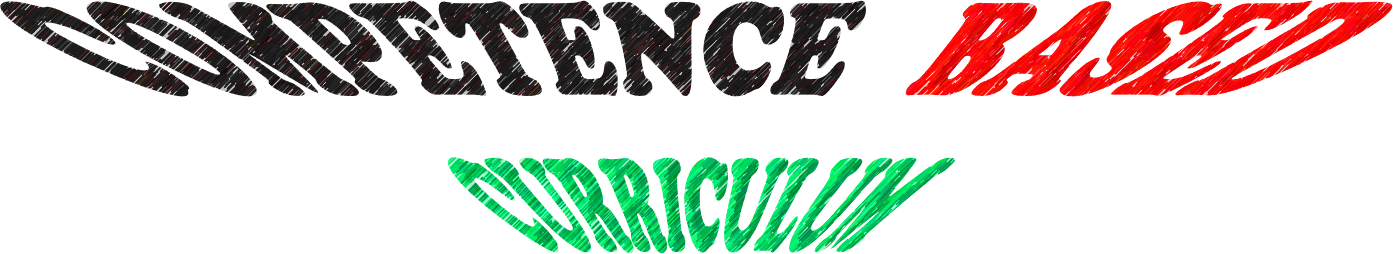 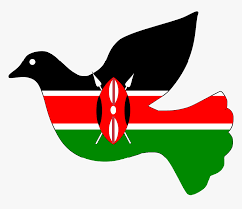 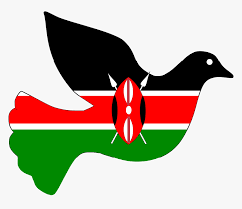                                        Grade 8JUNIOR SCHOOL EXAMINATIONBUSINESS STUDIES MARKING SCHEMEDefine the following terms as used in business studies.(7marks)BusinessRefers to any activity that is carried out by an individual or an organization concerning provision of goods and services with a view of making profit Business studiesIs the study of the activities that are carried out in and around production , distribution and consumption of goods and service Goods Are items that are tangible i.e furniture and building ServicesAre actions or activities that may be sold (intangible) ProductionCreation of goods and services to satisfy human wants DistributionMovement of goods and services from producers to the final consumers ConsumptionUsing of goods by the final consumerHighlight the discipline that compose business studies (5marks)EconomicsCommerceAccountingOffice practiceEntrepreneurship  With an aid of appropriate examples differentiate internal business environment from external business environment (4marks)Internal business environment refers to factors that are within the business unit itself eg business structure , business resources External business environment are factors that affect the business operation from outside eg economic environment , demographic and technological environmentOutline five type of business activities (5marks)Extraction Processing of raw materials Manufacturing ConstructionTradeExplain the importance of business studies in the society (10 marks)Help an individual to develop positive attitude towards the environmentAssist individuals to acquire self discipline and positive attitude towards workEquip individual with abilities to promote co-operation in society through trade Enables the individual to understand the role of the government in business activities Equips the individual with knowledge and skills required to evaluate business performance Makes members of society to appreciate the need for good business management practicesState whether each of the following factors fall under micro-environment or macro-environment (4marks)a) Competitive environment -macrob) Legal-political environment-macroc) Business structure-microd)Business culture-microGive main features of basic wants (4 marks)One cannot do without themThey are felt needsThey cannot be postponedThey are satisfied before secondary wants Differentiate between goods and services (8marks)State how scarcity, choice and opportunity cost are related (3marks)Goods ServicesAre tangibleAre intangibleCan be storedCannot be storedCan be standardizedCannot be standardizedCan change possession(separable from the producer)Cannot be separated from the providerNot all goods are perishableServices are highly perishableMost can be seenCannot be seenCan change in value over timeCannot change in value since they cannot be stored